Business Processes – English Teaching InstituteAttendance Report – Name of StudentCourse InformationLevel: Way-stage 1Start Date: 01/02/12End Date: 15/04/12Number of Students: 10Class ListINVOICENameAddress1Address2TownCityPostal Zip CodeNumber: 1005RegisterCourse: 101012S1Class date: 01/02/12Level: W2Teacher: Mr JonesSchedule – DailyStudent X		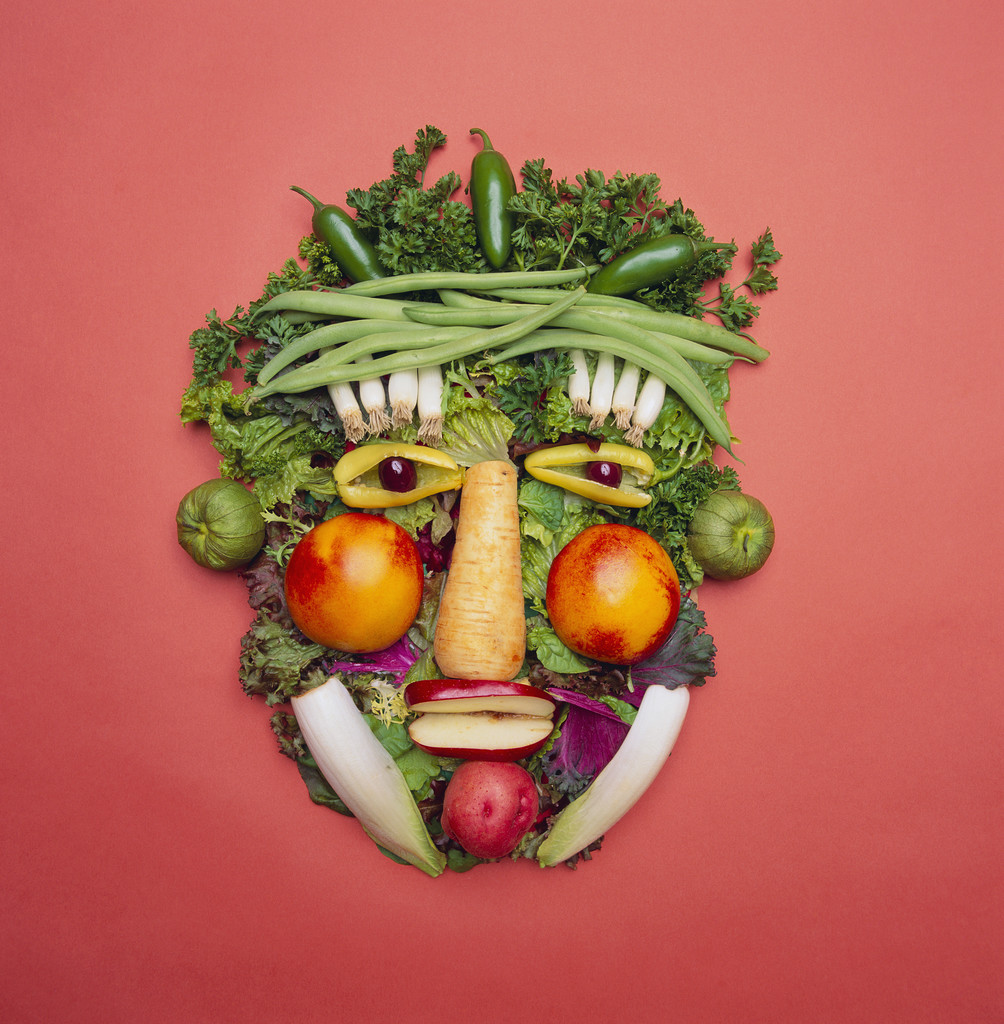 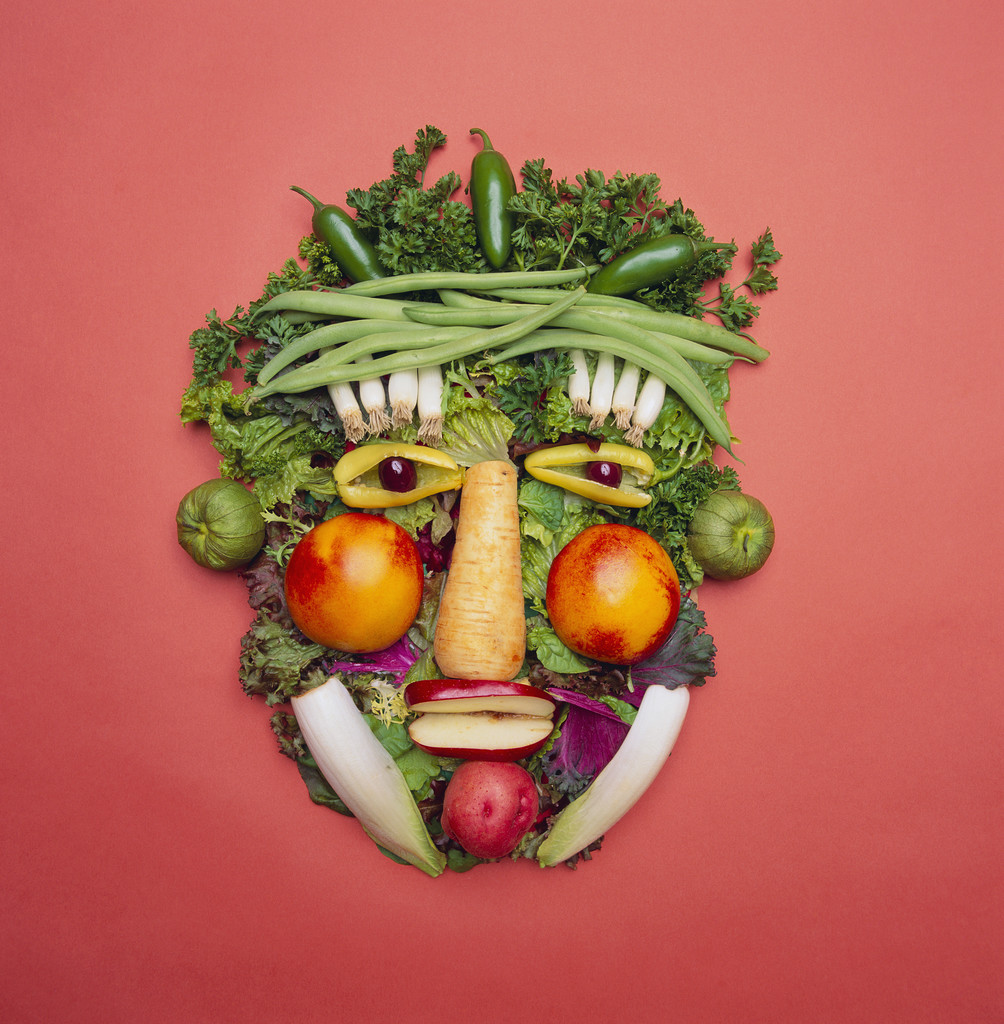 Student Summary In-ActiveAArnold Palmer	Postal Code	Email	Telephone	Mobile	Last Course	BBobby Moore 	Postal Code	Email	Telephone	Mobile	Last Course	Brian Moore 	Postal Code	Email	Telephone	Mobile	Last Course	DDaniel Day Lewis 	Postal Code	Email	Telephone	Mobile	Last Course	EEvans Dayglow 	Postal Code	Email	Telephone	Mobile	Last Course	CourseDateTimeLevelTeacherAttendedB0315/03/1212:30S1Mr JonesYesB0316/03/1212:30S1Mr JonesNoB0316/03/1212:30S1Mr JonesNoB0316/03/1212:30S1Mr JonesNoB0316/03/1212:30S1Mr JonesNoB0316/03/1212:30S1Mr JonesNoB0316/03/1212:30S1Mr JonesYesB0316/03/1212:30S1Mr JonesNoB0316/03/1212:30S1Mr JonesNoB0316/03/1212:30S1Mr JonesNoB0316/03/1212:30S1Mr JonesNoDateStart TimeEnd TimeTeacher15/03/1212:3014:30Mr Jones16/03/1212:3014:30Mr Jones16/03/1212:3014:30Mr Jones16/03/1212:3014:30Mr Jones16/03/1212:3014:30Mr Jones16/03/1212:3014:30Mr Jones16/03/1212:3014:30Mr Jones16/03/1212:3014:30Mr Jones16/03/1212:3014:30Mr Jones16/03/1212:3014:30Mr Jones16/03/1212:3014:30Mr JonesCourseStart DateEnd DateAmountVATSome CourseSome DateSome DateSome AmountSome VATOther CourseOther DateOther DateOther AmountOther VATNameAttendedJoan StevensYesSteve JonesYesIan SmithNoJoan StevensYesSteve JonesYesIan SmithNoJoan StevensYesSteve JonesYesIan SmithNoJoan StevensYesSteve JonesYesIan SmithNoJoan StevensYesSteve JonesYesIan SmithNoJoan StevensYesSteve JonesYesIan SmithNoClass Room 1Class Room 1Class Room 2Class Room 2Class Room 3Class Room 312:30R JonesS113:30L StevensS2R SmithW414:30I JonesW715:30R JonesR JonesS1S116:30L StevensS2R Smith17:30W418:30I JonesW718:30R JonesR JonesS1S118:30L StevensS2R Smith18:00W418:00I JonesW7Course TitleStart DateEnd DateMid-Exam ScoreFinal Exam ScoreVantage 1 18/10/1115/01/1279%75%Vantage 201/02/1215/04/1258%-Way-stage 116/06/1219/09/12--